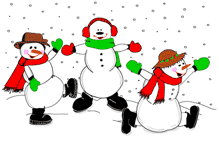 The GP Partners and All the Staff at The Grange, Greenview & Kinsley Medical Centres would like to wish all patients and their families A Very ‘Merry Christmas’ and Happy and Healthy New Year.Please note we will be closed on the following dates;25.12.1726.12.171.1.18You will still be able to get out of hours care through NHS 111 and GP Care Wakefield, please see information on this website for more information and contact details.Please try and prepare for the Christmas period by ordering your medications promptly.  Please allow plenty of time to order your prescription.As this is a particularly busy period please try to remember to cancel any unwanted appointments so other patients can use these valuable slots.  You can cancel appointments:-  By sending a text message with your name, date of birth and brief details to 0782 660 5897Through our automated telephone system ringing 01977 610009 option 1 and then option 1 againThrough our website using the online facilitiesHave you signed up for online access yet?  You can book and cancel appointments online as well as order repeat prescriptions, why not make this an early New Year resolution and access services quicker and easier than ringing us.   Online access is quick and easy to arrange, please speak with a receptionist to arrange your secure user name and password.Very Best Wishes to all our patients and we wish you a healthy and prosperous 2018All the GP’s and Staff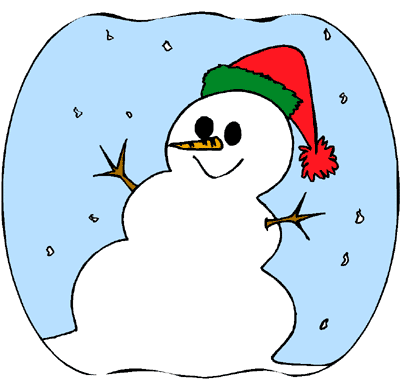 